+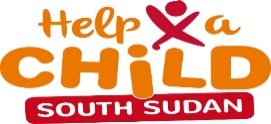                                  TENDER NOTICEHelp a Child is a Christian international development organization, founded in 1968 in the Netherlands. Help a Child provides future for the children in need, their family and their entire family. By empowering vulnerable communities, we help them change their own living conditions and opportunities in a sustainable way. Help a Child works across India, Kenya, Malawi Burundi, Rwanda, DRC, and Uganda and in south Sudan. Help a child in South Sudan, is inviting tenders forConstruction of child Friendly space as follows:	Detailed instructions and Tender Response documents are available in our Juba Office. 		Please Submit the  hard copy of the tender documents to our   Office located at Scandic premises plot no.21 (a), block (bxvi), Hai matar Next To Crown Hotel, Airport Road Juba County, And Wau Officce in Daraja Next to Wau Stadium From 11 th May, 2021 to 21st May 2021, you will be asked to register your name, your company name, contact number, and e-mail address. Office hours from 8:30-17:00 LAST DAY TO SUBMIT BIDS: Friday 21st May, 2021 17:00 HRSYou must bring your bid in a shield envelope addressed to help a child south Sudan Juba All successful and non-successful bidders will be notified with result of the selection by June 1st, 2021, Thank for your interest and participation. For more information please call 0922658340 Or 0924891299 in wau 0925355025Reference number        Service DescriptionHelp a child SS/2021/001Construction of (1) child Friendly spaces and One(1) Pit Latrine in Baggari Wau County and Fancing of 40 by 40 compound with Angle Bar and Wire Mesh 